Grade 8 ELA – May 11th – 18th   Grade 8 ELA – May 11th – 18th   Reading and Viewing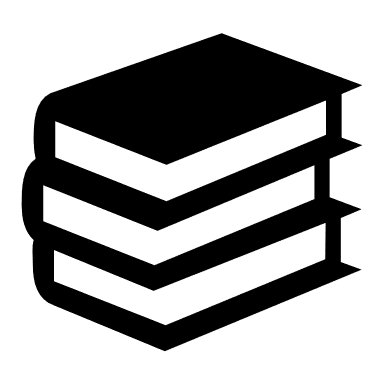 Critical reading focus – Paraphrasing: Determining the main ideas from a text and rewriting in your own words.Determining important quotes to support your ideasReading like a writer – looking at what other writers are doing in their body paragraphs.Personal reading– Even though we are reading more persuasive texts, do not feel that you need to abandon your personal reading. Even as I’ve been doing more reading of the news lately, I still make time to read my novel.  I would love to continue reading your responses to your personal reading.Speaking and Listening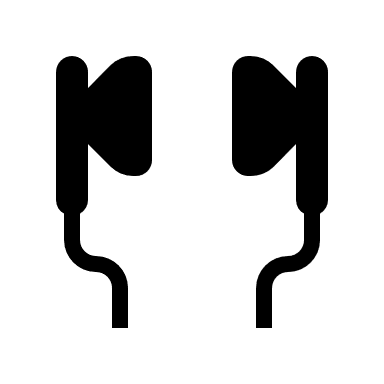 Build in Moments of Connection (from the ASDN document available on their website)Connections do not always need to be for long; even a three-minute connection with someone can be helpful (e.g., texts, emails, phone call, or social networking, using platforms you trust).Connect with healthy adults who model calmness. Connect visually when able (e.g., video through social networking). Hearing and seeing the person strengthens the level of connection.Think of vulnerable individuals and how you may be able to connect with them (e.g., the elderly, individuals living alone etc.). Writing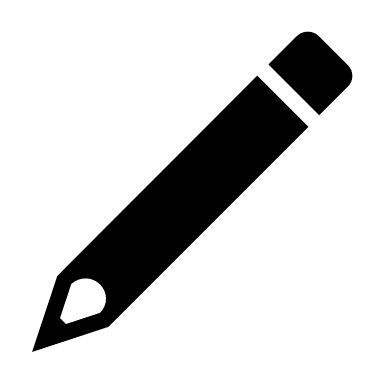 All writing tasks are outlined in the document entitled “Grade 8 Persuasive Essay Booklet May 11th – 18th”.  You may use the booklet for your responses, or you may respond directly on the PowerPoint slides, in your writers notebook, or in the Notes App on your phone.  Paraphrasing a textDraft of the first body paragraph of your essay